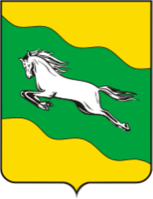 АДМИНИСТРАЦИЯ РАЗДОЛЬНЕНСКОГО СЕЛЬСКОГО ПОСЕЛЕНИЯКОРЕНОВСКОГО РАЙОНАПОСТАНОВЛЕНИЕот 22.11.2021										№ 151ст. РаздольнаяО назначении публичных слушаний по проекту об ожидаемых итогах выполнения плана социально-экономического развития Раздольненского сельского поселения Кореновского района за 2021 годРуководствуясь Законом Краснодарского края от 6 ноября 2015 года         № 3267-КЗ «О стратегическом планировании в Краснодарском крае»,  статьей 17 Устава Раздольненского сельского поселения Кореновского района, решением Совета Раздольненского сельского поселения Кореновского района от 24 октября 2018 года № 274 «Об утверждении Положения о порядке организации и проведения публичных слушаний, общественных обсуждений в Раздольненском сельском поселении Кореновского района», администрация Раздольненского сельского поселения Кореновского района                                   п о с т а н о в л я е т:1. Назначить по инициативе главы Раздольненского сельского поселения проведение публичных слушаний по проекту об ожидаемых итогах выполнения плана социально-экономического развития Раздольненского сельского поселения Кореновского района за 2021 год на 27 ноября 2021 года в 15-00 часов в здании администрации Раздольненского сельского поселения по адресу: станица Раздольная, ул. Фрунзе, 38. 2. Образовать организационный комитет по подготовке и проведению публичных слушаний по проекту об ожидаемых итогах выполнения плана социально-экономического развития Раздольненского сельского поселения Кореновского района за 2021 год и утвердить его состав (приложение).3. Предложения по внесению изменений и дополнений по проекту об ожидаемых итогах выполнения плана социально-экономического развития Раздольненского сельского поселения Кореновского района за 2021 год принимаются организационным комитетом до 26 ноября 2021 года по адресу: ст. Раздольная ул. Фрунзе, 38, телефон 21-1- 03.4. Общему отделу администрации Раздольненского сельского поселения Кореновского района (Абдуллоева) разместить настоящее постановление на официальном сайте органов местного самоуправления Раздольненского сельского поселения Кореновского района в информационно-телекоммуникационной сети Интернет.5. Постановление вступает в силу со дня его подписания.Глава Раздольненского сельского поселенияКореновского района								А.Н. ЕригинЛИСТ СОГЛАСОВАНИЯпроекта постановления администрации Раздольненского сельского поселения Кореновского района от 22 ноября 2021 года № 151«О назначении публичный слушаний по проекту об ожидаемых итогах выполнения плана социально-экономического развития Раздольненского сельского поселения Кореновского района за 2021 год»Проект подготовлен и внесен:начальник финансового отделаадминистрации Раздольненского сельского поселения Кореновского района							С.В. КундероваПроект согласован:начальник общего отдела администрации Раздольненского сельского поселения Кореновского района							С.А. АбдуллоеваПРИЛОЖЕНИЕУТВЕРЖДЕНпостановлением администрацииРаздольненского сельского поселения Кореновского районаот 22 ноября 2021 года № 151СОСТАВорганизационного комитета по подготовке и проведению публичных слушаний по проекту об ожидаемых итогах выполнения плана социально-экономического развития Раздольненского сельского поселения Кореновского района за 2021 годГлава Раздольненского сельского поселения Кореновского района								А.Н. ЕригинЕригин Анатолий Николаевич- глава Раздольненского сельского поселения Кореновского района;Дець Елена Владимировна- депутат Совета Раздольненского сельского поселения Кундерова Светлана Васильевна- начальник финансового отдела администрации Раздольненского сельского поселения;Немцев Александр Сергеевич- депутат Совета Раздольненского сельского поселения АгафоноваМаринаСергеевна- ведущий специалист общего отдела администрации Раздольненского сельского поселения;Кравченко Ксения Андреевна- депутат Совета Раздольненского сельского поселения 